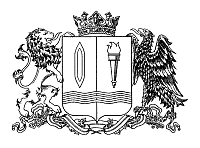 ПРАВИТЕЛЬСТВО ИВАНОВСКОЙ ОБЛАСТИПОСТАНОВЛЕНИЕот _______________ № _______-пг. ИвановоО внесении изменения в постановление Правительства Ивановской области от 18.02.2019 № 48-п «Об утверждении Правил осуществления деятельности регионального оператора по обращению с твердыми коммунальными отходами на территории Ивановской области, контроля за их исполнением»В соответствии со статьей 6 Федерального закона от 24.06.1998 
№ 89-ФЗ «Об отходах производства и потребления», постановлением Правительства Российской Федерации от 12.11.2016 № 1156 
«Об обращении с твердыми коммунальными отходами и внесении изменения в постановление Правительства Российской Федерации 
от 25 августа 2008 г. № 641», Законом Ивановской области от 16.11.2016 № 99-ОЗ «Об отходах производства и потребления на территории Ивановской области» Правительство Ивановской области 
п о с т а н о в л я е т:Внести в постановление Правительства Ивановской области 
от 18.02.2019 № 48-п «Об утверждении Правил осуществления деятельности регионального оператора по обращению с твердыми коммунальными отходами на территории Ивановской области, контроля за их исполнением» следующие изменения:в абзаце третьем пункта 7 цифру «7» заменить цифрой «5»;в абзаце четвертом пункта 7 слова «до 1 марта года, следующего за отчетным» заменить словами «установленный планом работы общественного совета на соответствующий календарный год».ГубернаторИвановской области						С.С. Воскресенский